Not: Bu form görev başlangıç tarihinden en geç 10 gün öncesinde ilgili birime verilecektir.Ekler: Davet mektubu/kabul yazısı   Etkinlik bilgileri   Telafi programı BURSA TEKNİK ÜNİVERSİTESİ 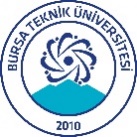 GÖREVLENDİRME TALEP FORMU-A(  GÜN ≤ 7 YOLLUKSUZ-YEVMİYESİZ) BURSA TEKNİK ÜNİVERSİTESİ GÖREVLENDİRME TALEP FORMU-A(  GÜN ≤ 7 YOLLUKSUZ-YEVMİYESİZ) BURSA TEKNİK ÜNİVERSİTESİ GÖREVLENDİRME TALEP FORMU-A(  GÜN ≤ 7 YOLLUKSUZ-YEVMİYESİZ)AYABANCI DİLLER YÜKSEKOKUL MÜDÜRLÜĞÜNE2547 sayılı Yükseköğretim Kanunu’nun 39 uncu maddesi ile “BTÜ Akademik Personel Yurtiçi ve Yurtdışı Görevlendirme Yönergesi” uyarınca aşağıda belirtilen bilimsel etkinliğe yolluksuz ve yevmiyesiz olarak görevlendirilmem hususunda gereğini arz ederim. Unvanı, Adı ve SoyadıTarihİmzaYABANCI DİLLER YÜKSEKOKUL MÜDÜRLÜĞÜNE2547 sayılı Yükseköğretim Kanunu’nun 39 uncu maddesi ile “BTÜ Akademik Personel Yurtiçi ve Yurtdışı Görevlendirme Yönergesi” uyarınca aşağıda belirtilen bilimsel etkinliğe yolluksuz ve yevmiyesiz olarak görevlendirilmem hususunda gereğini arz ederim. Unvanı, Adı ve SoyadıTarihİmzaYABANCI DİLLER YÜKSEKOKUL MÜDÜRLÜĞÜNE2547 sayılı Yükseköğretim Kanunu’nun 39 uncu maddesi ile “BTÜ Akademik Personel Yurtiçi ve Yurtdışı Görevlendirme Yönergesi” uyarınca aşağıda belirtilen bilimsel etkinliğe yolluksuz ve yevmiyesiz olarak görevlendirilmem hususunda gereğini arz ederim. Unvanı, Adı ve SoyadıTarihİmzaYABANCI DİLLER YÜKSEKOKUL MÜDÜRLÜĞÜNE2547 sayılı Yükseköğretim Kanunu’nun 39 uncu maddesi ile “BTÜ Akademik Personel Yurtiçi ve Yurtdışı Görevlendirme Yönergesi” uyarınca aşağıda belirtilen bilimsel etkinliğe yolluksuz ve yevmiyesiz olarak görevlendirilmem hususunda gereğini arz ederim. Unvanı, Adı ve SoyadıTarihİmzaEtkinlik adıEtkinlik yeri  Görev tarihleri Vekâlet edecek kişiDers telafisi yapılacak mı?Evet   Hayır  Hayır  YABANCI DİLLER YÜKSEKOKUL MÜDÜRLÜĞÜNEYukarıda adı geçen akademik personelin belirtilen tarihler arasında görevlendirilmesi eğitim öğretim programlarını aksatmayacaktır.                                                                                                                      e-imzalıdır                                                                                                             Öğr. Gör. Sıdıka ÖZEMRE                                                                                                                   Müdür YardımcısıYABANCI DİLLER YÜKSEKOKUL MÜDÜRLÜĞÜNEYukarıda adı geçen akademik personelin belirtilen tarihler arasında görevlendirilmesi eğitim öğretim programlarını aksatmayacaktır.                                                                                                                      e-imzalıdır                                                                                                             Öğr. Gör. Sıdıka ÖZEMRE                                                                                                                   Müdür YardımcısıYABANCI DİLLER YÜKSEKOKUL MÜDÜRLÜĞÜNEYukarıda adı geçen akademik personelin belirtilen tarihler arasında görevlendirilmesi eğitim öğretim programlarını aksatmayacaktır.                                                                                                                      e-imzalıdır                                                                                                             Öğr. Gör. Sıdıka ÖZEMRE                                                                                                                   Müdür YardımcısıYABANCI DİLLER YÜKSEKOKUL MÜDÜRLÜĞÜNEYukarıda adı geçen akademik personelin belirtilen tarihler arasında görevlendirilmesi eğitim öğretim programlarını aksatmayacaktır.                                                                                                                      e-imzalıdır                                                                                                             Öğr. Gör. Sıdıka ÖZEMRE                                                                                                                   Müdür YardımcısıDAĞITIMTalep edilen görevlendirme 2547 sayılı Yükseköğretim Kanunu’nun 39 uncu maddesi ile “BTÜ Akademik Personel Yurtiçi ve Yurtdışı Görevlendirme Yönergesi” uyarınca uygundur.                                                                                                                 e-imzalıdır                                                                                              Dr. Öğr. Üyesi Mustafa SARIOĞLU                                                                                                   Müdür